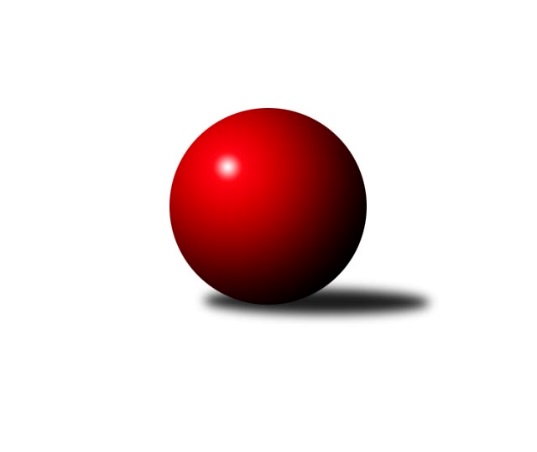 Č.3Ročník 2012/2013	19.5.2024 3.KLM B 2012/2013Statistika 3. kolaTabulka družstev:		družstvo	záp	výh	rem	proh	skore	sety	průměr	body	plné	dorážka	chyby	1.	TJ Červený Kostelec	3	3	0	0	15.5 : 8.5 	(41.0 : 31.0)	3175	6	2152	1023	27.7	2.	SKK Jičín B	2	2	0	0	13.0 : 3.0 	(31.0 : 17.0)	3170	4	2113	1057	25	3.	KK Akuma Kosmonosy	3	2	0	1	15.0 : 9.0 	(46.0 : 26.0)	3232	4	2134	1097	16.3	4.	TJ Start Rychnov nad Kněžnou	3	2	0	1	15.0 : 9.0 	(34.5 : 37.5)	3219	4	2147	1073	28.3	5.	SKK Náchod B	3	2	0	1	14.0 : 10.0 	(37.5 : 34.5)	3182	4	2132	1050	26.7	6.	TJ Lokomotiva Ústí nad Labem	3	1	1	1	12.0 : 12.0 	(30.5 : 41.5)	3141	3	2102	1039	23	7.	TJ Neratovice	3	1	0	2	13.0 : 11.0 	(35.5 : 36.5)	3158	2	2092	1066	25.3	8.	TJ Dynamo Liberec	3	1	0	2	11.5 : 12.5 	(35.5 : 36.5)	3347	2	2223	1124	22.3	9.	Spartak Rokytnice nad Jizerou	3	1	0	2	9.0 : 15.0 	(33.0 : 39.0)	3120	2	2095	1025	22.3	10.	KK Hvězda Trnovany B	3	1	0	2	7.0 : 17.0 	(31.0 : 41.0)	3049	2	2055	993	31.7	11.	TJ Lokomotiva Trutnov	3	0	1	2	7.0 : 17.0 	(32.0 : 40.0)	3185	1	2147	1038	31	12.	SK PLASTON Šluknov 	2	0	0	2	4.0 : 12.0 	(20.5 : 27.5)	3100	0	2119	982	27Tabulka doma:		družstvo	záp	výh	rem	proh	skore	sety	průměr	body	maximum	minimum	1.	SKK Jičín B	2	2	0	0	13.0 : 3.0 	(31.0 : 17.0)	3170	4	3187	3152	2.	TJ Start Rychnov nad Kněžnou	2	2	0	0	12.0 : 4.0 	(25.5 : 22.5)	3421	4	3441	3400	3.	KK Hvězda Trnovany B	1	1	0	0	6.0 : 2.0 	(14.5 : 9.5)	3126	2	3126	3126	4.	KK Akuma Kosmonosy	1	1	0	0	5.0 : 3.0 	(15.0 : 9.0)	3079	2	3079	3079	5.	TJ Dynamo Liberec	1	1	0	0	5.0 : 3.0 	(11.0 : 13.0)	3395	2	3395	3395	6.	TJ Červený Kostelec	1	1	0	0	4.5 : 3.5 	(13.0 : 11.0)	3254	2	3254	3254	7.	TJ Neratovice	2	1	0	1	10.0 : 6.0 	(24.0 : 24.0)	3068	2	3132	3004	8.	SKK Náchod B	2	1	0	1	8.0 : 8.0 	(24.0 : 24.0)	3213	2	3262	3164	9.	TJ Lokomotiva Ústí nad Labem	2	1	0	1	8.0 : 8.0 	(20.5 : 27.5)	3149	2	3182	3116	10.	Spartak Rokytnice nad Jizerou	2	1	0	1	7.0 : 9.0 	(23.5 : 24.5)	3168	2	3207	3128	11.	TJ Lokomotiva Trutnov	1	0	1	0	4.0 : 4.0 	(14.0 : 10.0)	3190	1	3190	3190	12.	SK PLASTON Šluknov 	0	0	0	0	0.0 : 0.0 	(0.0 : 0.0)	0	0	0	0Tabulka venku:		družstvo	záp	výh	rem	proh	skore	sety	průměr	body	maximum	minimum	1.	TJ Červený Kostelec	2	2	0	0	11.0 : 5.0 	(28.0 : 20.0)	3170	4	3231	3108	2.	SKK Náchod B	1	1	0	0	6.0 : 2.0 	(13.5 : 10.5)	3151	2	3151	3151	3.	KK Akuma Kosmonosy	2	1	0	1	10.0 : 6.0 	(31.0 : 17.0)	3308	2	3360	3256	4.	TJ Lokomotiva Ústí nad Labem	1	0	1	0	4.0 : 4.0 	(10.0 : 14.0)	3132	1	3132	3132	5.	SKK Jičín B	0	0	0	0	0.0 : 0.0 	(0.0 : 0.0)	0	0	0	0	6.	TJ Neratovice	1	0	0	1	3.0 : 5.0 	(11.5 : 12.5)	3247	0	3247	3247	7.	TJ Start Rychnov nad Kněžnou	1	0	0	1	3.0 : 5.0 	(9.0 : 15.0)	3018	0	3018	3018	8.	Spartak Rokytnice nad Jizerou	1	0	0	1	2.0 : 6.0 	(9.5 : 14.5)	3072	0	3072	3072	9.	TJ Dynamo Liberec	2	0	0	2	6.5 : 9.5 	(24.5 : 23.5)	3324	0	3416	3231	10.	SK PLASTON Šluknov 	2	0	0	2	4.0 : 12.0 	(20.5 : 27.5)	3100	0	3164	3036	11.	TJ Lokomotiva Trutnov	2	0	0	2	3.0 : 13.0 	(18.0 : 30.0)	3182	0	3345	3019	12.	KK Hvězda Trnovany B	2	0	0	2	1.0 : 15.0 	(16.5 : 31.5)	3010	0	3051	2969Tabulka podzimní části:		družstvo	záp	výh	rem	proh	skore	sety	průměr	body	doma	venku	1.	TJ Červený Kostelec	3	3	0	0	15.5 : 8.5 	(41.0 : 31.0)	3175	6 	1 	0 	0 	2 	0 	0	2.	SKK Jičín B	2	2	0	0	13.0 : 3.0 	(31.0 : 17.0)	3170	4 	2 	0 	0 	0 	0 	0	3.	KK Akuma Kosmonosy	3	2	0	1	15.0 : 9.0 	(46.0 : 26.0)	3232	4 	1 	0 	0 	1 	0 	1	4.	TJ Start Rychnov nad Kněžnou	3	2	0	1	15.0 : 9.0 	(34.5 : 37.5)	3219	4 	2 	0 	0 	0 	0 	1	5.	SKK Náchod B	3	2	0	1	14.0 : 10.0 	(37.5 : 34.5)	3182	4 	1 	0 	1 	1 	0 	0	6.	TJ Lokomotiva Ústí nad Labem	3	1	1	1	12.0 : 12.0 	(30.5 : 41.5)	3141	3 	1 	0 	1 	0 	1 	0	7.	TJ Neratovice	3	1	0	2	13.0 : 11.0 	(35.5 : 36.5)	3158	2 	1 	0 	1 	0 	0 	1	8.	TJ Dynamo Liberec	3	1	0	2	11.5 : 12.5 	(35.5 : 36.5)	3347	2 	1 	0 	0 	0 	0 	2	9.	Spartak Rokytnice nad Jizerou	3	1	0	2	9.0 : 15.0 	(33.0 : 39.0)	3120	2 	1 	0 	1 	0 	0 	1	10.	KK Hvězda Trnovany B	3	1	0	2	7.0 : 17.0 	(31.0 : 41.0)	3049	2 	1 	0 	0 	0 	0 	2	11.	TJ Lokomotiva Trutnov	3	0	1	2	7.0 : 17.0 	(32.0 : 40.0)	3185	1 	0 	1 	0 	0 	0 	2	12.	SK PLASTON Šluknov 	2	0	0	2	4.0 : 12.0 	(20.5 : 27.5)	3100	0 	0 	0 	0 	0 	0 	2Tabulka jarní části:		družstvo	záp	výh	rem	proh	skore	sety	průměr	body	doma	venku	1.	Spartak Rokytnice nad Jizerou	0	0	0	0	0.0 : 0.0 	(0.0 : 0.0)	0	0 	0 	0 	0 	0 	0 	0 	2.	SK PLASTON Šluknov 	0	0	0	0	0.0 : 0.0 	(0.0 : 0.0)	0	0 	0 	0 	0 	0 	0 	0 	3.	SKK Náchod B	0	0	0	0	0.0 : 0.0 	(0.0 : 0.0)	0	0 	0 	0 	0 	0 	0 	0 	4.	SKK Jičín B	0	0	0	0	0.0 : 0.0 	(0.0 : 0.0)	0	0 	0 	0 	0 	0 	0 	0 	5.	KK Hvězda Trnovany B	0	0	0	0	0.0 : 0.0 	(0.0 : 0.0)	0	0 	0 	0 	0 	0 	0 	0 	6.	KK Akuma Kosmonosy	0	0	0	0	0.0 : 0.0 	(0.0 : 0.0)	0	0 	0 	0 	0 	0 	0 	0 	7.	TJ Dynamo Liberec	0	0	0	0	0.0 : 0.0 	(0.0 : 0.0)	0	0 	0 	0 	0 	0 	0 	0 	8.	TJ Neratovice	0	0	0	0	0.0 : 0.0 	(0.0 : 0.0)	0	0 	0 	0 	0 	0 	0 	0 	9.	TJ Červený Kostelec	0	0	0	0	0.0 : 0.0 	(0.0 : 0.0)	0	0 	0 	0 	0 	0 	0 	0 	10.	TJ Lokomotiva Ústí nad Labem	0	0	0	0	0.0 : 0.0 	(0.0 : 0.0)	0	0 	0 	0 	0 	0 	0 	0 	11.	TJ Lokomotiva Trutnov	0	0	0	0	0.0 : 0.0 	(0.0 : 0.0)	0	0 	0 	0 	0 	0 	0 	0 	12.	TJ Start Rychnov nad Kněžnou	0	0	0	0	0.0 : 0.0 	(0.0 : 0.0)	0	0 	0 	0 	0 	0 	0 	0 Zisk bodů pro družstvo:		jméno hráče	družstvo	body	zápasy	v %	dílčí body	sety	v %	1.	Petr Božka 	TJ Neratovice  	3	/	3	(100%)	10	/	12	(83%)	2.	Miloš Voleský 	SKK Náchod B 	3	/	3	(100%)	10	/	12	(83%)	3.	Luboš Beneš 	KK Akuma Kosmonosy  	3	/	3	(100%)	10	/	12	(83%)	4.	Štěpán Schuster 	TJ Červený Kostelec  	3	/	3	(100%)	9	/	12	(75%)	5.	Martin Čihák 	TJ Start Rychnov nad Kněžnou  	3	/	3	(100%)	8.5	/	12	(71%)	6.	Martin Vrbata 	TJ Lokomotiva Ústí nad Labem  	3	/	3	(100%)	8.5	/	12	(71%)	7.	Aleš Tichý 	SKK Náchod B 	3	/	3	(100%)	8.5	/	12	(71%)	8.	Miroslav Hanzlík 	TJ Start Rychnov nad Kněžnou  	3	/	3	(100%)	7	/	12	(58%)	9.	Pavel Louda 	SKK Jičín B 	2	/	2	(100%)	7	/	8	(88%)	10.	Jan Adamů 	TJ Červený Kostelec  	2	/	2	(100%)	7	/	8	(88%)	11.	Věroslav Řípa 	KK Akuma Kosmonosy  	2	/	2	(100%)	6	/	8	(75%)	12.	Agaton Plaňanský st.	SKK Jičín B 	2	/	2	(100%)	6	/	8	(75%)	13.	Pavel Tryzna 	Spartak Rokytnice nad Jizerou  	2	/	2	(100%)	6	/	8	(75%)	14.	Antonín Kotrla 	SK PLASTON Šluknov   	2	/	2	(100%)	6	/	8	(75%)	15.	Vladimír Řehák 	SKK Jičín B 	2	/	2	(100%)	6	/	8	(75%)	16.	Milan Gajdoš 	SKK Náchod B 	2	/	2	(100%)	5.5	/	8	(69%)	17.	Lukáš Jireš 	TJ Dynamo Liberec  	2	/	2	(100%)	5	/	8	(63%)	18.	Miroslav Burock 	TJ Neratovice  	2	/	2	(100%)	5	/	8	(63%)	19.	Josef Rohlena 	TJ Lokomotiva Ústí nad Labem  	2	/	2	(100%)	4.5	/	8	(56%)	20.	Vojtěch Pecina 	TJ Dynamo Liberec  	2	/	2	(100%)	4	/	8	(50%)	21.	Radek Tajč 	KK Akuma Kosmonosy  	2	/	3	(67%)	8	/	12	(67%)	22.	Ondřej Mrkos 	TJ Červený Kostelec  	2	/	3	(67%)	8	/	12	(67%)	23.	Petr Novák 	KK Akuma Kosmonosy  	2	/	3	(67%)	8	/	12	(67%)	24.	Roman Žežulka 	TJ Dynamo Liberec  	2	/	3	(67%)	8	/	12	(67%)	25.	Tomáš Ryšavý 	TJ Lokomotiva Trutnov  	2	/	3	(67%)	7.5	/	12	(63%)	26.	Jan Kozák 	TJ Neratovice  	2	/	3	(67%)	6	/	12	(50%)	27.	Josef Holub 	TJ Lokomotiva Ústí nad Labem  	2	/	3	(67%)	6	/	12	(50%)	28.	Jiří Šípek 	TJ Lokomotiva Ústí nad Labem  	2	/	3	(67%)	5.5	/	12	(46%)	29.	Dušan Plocek 	TJ Neratovice  	2	/	3	(67%)	4.5	/	12	(38%)	30.	Radek Jalovecký 	TJ Lokomotiva Ústí nad Labem  	1	/	1	(100%)	4	/	4	(100%)	31.	Dušan Jína 	TJ Dynamo Liberec  	1	/	1	(100%)	4	/	4	(100%)	32.	Martin Mýl 	TJ Červený Kostelec  	1	/	1	(100%)	4	/	4	(100%)	33.	Bohumil Kuřina 	Spartak Rokytnice nad Jizerou  	1	/	1	(100%)	3	/	4	(75%)	34.	Martin Bergerhof 	KK Hvězda Trnovany B 	1	/	1	(100%)	3	/	4	(75%)	35.	Jaroslav Kříž 	SKK Jičín B 	1	/	1	(100%)	3	/	4	(75%)	36.	Ladislav ml. Wajsar ml.	TJ Dynamo Liberec  	1	/	1	(100%)	3	/	4	(75%)	37.	Ladislav st. Wajsar st.	TJ Dynamo Liberec  	1	/	1	(100%)	3	/	4	(75%)	38.	Tomáš Adamů 	SKK Náchod B 	1	/	1	(100%)	3	/	4	(75%)	39.	Pavel Dušánek 	TJ Start Rychnov nad Kněžnou  	1	/	1	(100%)	2	/	4	(50%)	40.	Tomáš Bajtalon 	KK Akuma Kosmonosy  	1	/	2	(50%)	6	/	8	(75%)	41.	Ondřej Koblih 	KK Hvězda Trnovany B 	1	/	2	(50%)	4.5	/	8	(56%)	42.	Jan Kvapil 	TJ Neratovice  	1	/	2	(50%)	4.5	/	8	(56%)	43.	Dalibor Ksandr 	TJ Start Rychnov nad Kněžnou  	1	/	2	(50%)	4	/	8	(50%)	44.	Vladimír Pavlata 	SKK Jičín B 	1	/	2	(50%)	4	/	8	(50%)	45.	Jiří Kapucián 	SKK Jičín B 	1	/	2	(50%)	4	/	8	(50%)	46.	Jakub Seniura 	TJ Start Rychnov nad Kněžnou  	1	/	2	(50%)	4	/	8	(50%)	47.	Zdeněk ml. Novotný st.	Spartak Rokytnice nad Jizerou  	1	/	2	(50%)	3.5	/	8	(44%)	48.	Radek Marušák 	SK PLASTON Šluknov   	1	/	2	(50%)	3.5	/	8	(44%)	49.	Petr Kubita 	KK Hvězda Trnovany B 	1	/	2	(50%)	3	/	8	(38%)	50.	Jan Koldan 	SK PLASTON Šluknov   	1	/	2	(50%)	2	/	8	(25%)	51.	Vratislav Kubita 	KK Hvězda Trnovany B 	1	/	3	(33%)	7	/	12	(58%)	52.	Karel Kratochvíl 	TJ Lokomotiva Trutnov  	1	/	3	(33%)	7	/	12	(58%)	53.	Jiří Červinka 	TJ Lokomotiva Trutnov  	1	/	3	(33%)	6	/	12	(50%)	54.	Slavomír ml. Trepera 	Spartak Rokytnice nad Jizerou  	1	/	3	(33%)	6	/	12	(50%)	55.	Jaroslav Jeníček 	TJ Lokomotiva Trutnov  	1	/	3	(33%)	5.5	/	12	(46%)	56.	Bohumil Navrátil 	KK Hvězda Trnovany B 	1	/	3	(33%)	5.5	/	12	(46%)	57.	Jakub Stejskal 	Spartak Rokytnice nad Jizerou  	1	/	3	(33%)	5.5	/	12	(46%)	58.	Aleš Nedomlel 	TJ Červený Kostelec  	1	/	3	(33%)	5.5	/	12	(46%)	59.	Jaroslav Doškář 	KK Akuma Kosmonosy  	1	/	3	(33%)	5	/	12	(42%)	60.	Vojtěch Šípek 	TJ Start Rychnov nad Kněžnou  	1	/	3	(33%)	5	/	12	(42%)	61.	Petr Mařas 	Spartak Rokytnice nad Jizerou  	1	/	3	(33%)	4.5	/	12	(38%)	62.	Luděk Uher 	TJ Neratovice  	1	/	3	(33%)	4.5	/	12	(38%)	63.	Jan Horn 	SKK Náchod B 	1	/	3	(33%)	4	/	12	(33%)	64.	Radek Jung 	TJ Start Rychnov nad Kněžnou  	1	/	3	(33%)	3	/	12	(25%)	65.	Pavel Novák 	TJ Červený Kostelec  	0.5	/	2	(25%)	2.5	/	8	(31%)	66.	Zdeňek Pecina st.	TJ Dynamo Liberec  	0.5	/	3	(17%)	3.5	/	12	(29%)	67.	Milan Valášek 	Spartak Rokytnice nad Jizerou  	0	/	1	(0%)	1	/	4	(25%)	68.	Miloš Hofman 	SKK Náchod B 	0	/	1	(0%)	1	/	4	(25%)	69.	Pavel Kříž 	SKK Jičín B 	0	/	1	(0%)	1	/	4	(25%)	70.	Petr Gálus 	TJ Start Rychnov nad Kněžnou  	0	/	1	(0%)	1	/	4	(25%)	71.	Jan Holanec ml.	TJ Dynamo Liberec  	0	/	1	(0%)	0	/	4	(0%)	72.	Miroslav Wedlich 	TJ Lokomotiva Ústí nad Labem  	0	/	1	(0%)	0	/	4	(0%)	73.	Petr Vacek 	TJ Neratovice  	0	/	1	(0%)	0	/	4	(0%)	74.	Josef Rubanický 	SK PLASTON Šluknov   	0	/	2	(0%)	3.5	/	8	(44%)	75.	Petr Janouch 	Spartak Rokytnice nad Jizerou  	0	/	2	(0%)	3.5	/	8	(44%)	76.	Petr Vajnar 	SK PLASTON Šluknov   	0	/	2	(0%)	3	/	8	(38%)	77.	Lukáš Janko 	TJ Červený Kostelec  	0	/	2	(0%)	3	/	8	(38%)	78.	Pavel Říha 	KK Akuma Kosmonosy  	0	/	2	(0%)	3	/	8	(38%)	79.	Petr Fabian 	KK Hvězda Trnovany B 	0	/	2	(0%)	3	/	8	(38%)	80.	Jan Bergerhof 	KK Hvězda Trnovany B 	0	/	2	(0%)	3	/	8	(38%)	81.	Jan Sklenář 	SK PLASTON Šluknov   	0	/	2	(0%)	2.5	/	8	(31%)	82.	Antonín Baďura 	SKK Náchod B 	0	/	2	(0%)	2	/	8	(25%)	83.	Radek Kandl 	KK Hvězda Trnovany B 	0	/	2	(0%)	2	/	8	(25%)	84.	Ladislav Šourek 	TJ Lokomotiva Ústí nad Labem  	0	/	2	(0%)	1	/	8	(13%)	85.	Martin st. Zahálka st.	TJ Lokomotiva Ústí nad Labem  	0	/	2	(0%)	1	/	8	(13%)	86.	Josef Zejda ml.	TJ Dynamo Liberec  	0	/	3	(0%)	4	/	12	(33%)	87.	Tomáš Majer 	SKK Náchod B 	0	/	3	(0%)	3.5	/	12	(29%)	88.	Michal Vlček 	TJ Lokomotiva Trutnov  	0	/	3	(0%)	3	/	12	(25%)	89.	Miroslav Kužel 	TJ Lokomotiva Trutnov  	0	/	3	(0%)	3	/	12	(25%)Průměry na kuželnách:		kuželna	průměr	plné	dorážka	chyby	výkon na hráče	1.	Rychnov nad Kněžnou, 1-4	3400	2282	1118	28.3	(566.8)	2.	Sport Park Liberec, 1-4	3377	2197	1180	19.5	(562.9)	3.	SKK Nachod, 1-4	3231	2178	1053	27.2	(538.6)	4.	Vrchlabí, 1-4	3162	2116	1045	23.8	(527.0)	5.	TJ Lokomotiva Ústí nad Labem, 1-4	3131	2105	1025	23.0	(521.9)	6.	SKK Jičín, 1-4	3102	2075	1026	30.0	(517.0)	7.	KK Kosmonosy, 1-6	3051	2035	1016	25.3	(508.6)	8.	TJ Kuželky Česká Lípa, 1-4	3048	2060	988	25.5	(508.0)Nejlepší výkony na kuželnách:Rychnov nad Kněžnou, 1-4TJ Start Rychnov nad Kněžnou 	3441	1. kolo	Lukáš Jireš 	TJ Dynamo Liberec 	609	1. koloTJ Dynamo Liberec 	3416	1. kolo	Martin Čihák 	TJ Start Rychnov nad Kněžnou 	603	1. koloTJ Start Rychnov nad Kněžnou 	3400	3. kolo	Dalibor Ksandr 	TJ Start Rychnov nad Kněžnou 	594	1. koloTJ Lokomotiva Trutnov 	3345	3. kolo	Miroslav Hanzlík 	TJ Start Rychnov nad Kněžnou 	593	1. kolo		. kolo	Vojtěch Pecina 	TJ Dynamo Liberec 	589	1. kolo		. kolo	Dalibor Ksandr 	TJ Start Rychnov nad Kněžnou 	585	3. kolo		. kolo	Miroslav Hanzlík 	TJ Start Rychnov nad Kněžnou 	585	3. kolo		. kolo	Tomáš Ryšavý 	TJ Lokomotiva Trutnov 	585	3. kolo		. kolo	Josef Zejda ml.	TJ Dynamo Liberec 	581	1. kolo		. kolo	Jaroslav Jeníček 	TJ Lokomotiva Trutnov 	576	3. koloSport Park Liberec, 1-4TJ Dynamo Liberec 	3395	3. kolo	Ladislav ml. Wajsar ml.	TJ Dynamo Liberec 	591	3. koloKK Akuma Kosmonosy 	3360	3. kolo	Luboš Beneš 	KK Akuma Kosmonosy 	585	3. kolo		. kolo	Vojtěch Pecina 	TJ Dynamo Liberec 	579	3. kolo		. kolo	Roman Žežulka 	TJ Dynamo Liberec 	579	3. kolo		. kolo	Věroslav Řípa 	KK Akuma Kosmonosy 	578	3. kolo		. kolo	Josef Zejda ml.	TJ Dynamo Liberec 	569	3. kolo		. kolo	Zdeňek Pecina st.	TJ Dynamo Liberec 	560	3. kolo		. kolo	Pavel Říha 	KK Akuma Kosmonosy 	552	3. kolo		. kolo	Radek Tajč 	KK Akuma Kosmonosy 	550	3. kolo		. kolo	Jaroslav Doškář 	KK Akuma Kosmonosy 	548	3. koloSKK Nachod, 1-4SKK Náchod B	3262	2. kolo	Aleš Tichý 	SKK Náchod B	577	1. koloTJ Červený Kostelec 	3254	2. kolo	Ondřej Mrkos 	TJ Červený Kostelec 	575	2. koloTJ Neratovice 	3247	2. kolo	Aleš Tichý 	SKK Náchod B	563	2. koloTJ Dynamo Liberec 	3231	2. kolo	Štěpán Schuster 	TJ Červený Kostelec 	562	1. koloTJ Červený Kostelec 	3231	1. kolo	Jan Kozák 	TJ Neratovice 	561	2. koloSKK Náchod B	3164	1. kolo	Dušan Plocek 	TJ Neratovice 	561	2. kolo		. kolo	Miroslav Burock 	TJ Neratovice 	560	2. kolo		. kolo	Štěpán Schuster 	TJ Červený Kostelec 	558	2. kolo		. kolo	Lukáš Jireš 	TJ Dynamo Liberec 	556	2. kolo		. kolo	Pavel Novák 	TJ Červený Kostelec 	552	2. koloVrchlabí, 1-4Spartak Rokytnice nad Jizerou 	3207	1. kolo	Jan Horn 	SKK Náchod B	574	3. koloTJ Lokomotiva Trutnov 	3190	2. kolo	Petr Mařas 	Spartak Rokytnice nad Jizerou 	572	1. koloSK PLASTON Šluknov  	3164	1. kolo	Jiří Červinka 	TJ Lokomotiva Trutnov 	571	2. koloSKK Náchod B	3151	3. kolo	Pavel Tryzna 	Spartak Rokytnice nad Jizerou 	566	1. koloTJ Lokomotiva Ústí nad Labem 	3132	2. kolo	Josef Rubanický 	SK PLASTON Šluknov  	564	1. koloSpartak Rokytnice nad Jizerou 	3128	3. kolo	Slavomír ml. Trepera 	Spartak Rokytnice nad Jizerou 	547	3. kolo		. kolo	Josef Rohlena 	TJ Lokomotiva Ústí nad Labem 	546	2. kolo		. kolo	Bohumil Kuřina 	Spartak Rokytnice nad Jizerou 	540	3. kolo		. kolo	Karel Kratochvíl 	TJ Lokomotiva Trutnov 	540	2. kolo		. kolo	Aleš Tichý 	SKK Náchod B	540	3. koloTJ Lokomotiva Ústí nad Labem, 1-4KK Akuma Kosmonosy 	3256	1. kolo	Luboš Beneš 	KK Akuma Kosmonosy 	603	1. koloTJ Lokomotiva Ústí nad Labem 	3182	3. kolo	Martin Vrbata 	TJ Lokomotiva Ústí nad Labem 	568	1. koloKK Hvězda Trnovany B	3126	2. kolo	Tomáš Bajtalon 	KK Akuma Kosmonosy 	561	1. koloTJ Lokomotiva Ústí nad Labem 	3116	1. kolo	Josef Holub 	TJ Lokomotiva Ústí nad Labem 	551	1. koloSpartak Rokytnice nad Jizerou 	3072	2. kolo	Martin Bergerhof 	KK Hvězda Trnovany B	551	2. koloSK PLASTON Šluknov  	3036	3. kolo	Martin Vrbata 	TJ Lokomotiva Ústí nad Labem 	544	3. kolo		. kolo	Josef Holub 	TJ Lokomotiva Ústí nad Labem 	543	3. kolo		. kolo	Ondřej Koblih 	KK Hvězda Trnovany B	538	2. kolo		. kolo	Jakub Stejskal 	Spartak Rokytnice nad Jizerou 	538	2. kolo		. kolo	Jaroslav Doškář 	KK Akuma Kosmonosy 	537	1. koloSKK Jičín, 1-4SKK Jičín B	3187	1. kolo	Vladimír Řehák 	SKK Jičín B	572	1. koloSKK Jičín B	3152	3. kolo	Vladimír Pavlata 	SKK Jičín B	567	3. koloKK Hvězda Trnovany B	3051	3. kolo	Vladimír Řehák 	SKK Jičín B	565	3. koloTJ Lokomotiva Trutnov 	3019	1. kolo	Pavel Louda 	SKK Jičín B	548	1. kolo		. kolo	Agaton Plaňanský st.	SKK Jičín B	548	1. kolo		. kolo	Radek Kandl 	KK Hvězda Trnovany B	542	3. kolo		. kolo	Tomáš Ryšavý 	TJ Lokomotiva Trutnov 	537	1. kolo		. kolo	Jan Bergerhof 	KK Hvězda Trnovany B	532	3. kolo		. kolo	Agaton Plaňanský st.	SKK Jičín B	528	3. kolo		. kolo	Bohumil Navrátil 	KK Hvězda Trnovany B	526	3. koloKK Kosmonosy, 1-6TJ Neratovice 	3132	1. kolo	Petr Božka 	TJ Neratovice 	577	1. koloTJ Červený Kostelec 	3108	3. kolo	Martin Mýl 	TJ Červený Kostelec 	553	3. koloKK Akuma Kosmonosy 	3079	2. kolo	Miroslav Hanzlík 	TJ Start Rychnov nad Kněžnou 	549	2. koloTJ Start Rychnov nad Kněžnou 	3018	2. kolo	Pavel Říha 	KK Akuma Kosmonosy 	541	2. koloTJ Neratovice 	3004	3. kolo	Petr Novák 	KK Akuma Kosmonosy 	536	2. koloKK Hvězda Trnovany B	2969	1. kolo	Štěpán Schuster 	TJ Červený Kostelec 	535	3. kolo		. kolo	Martin Čihák 	TJ Start Rychnov nad Kněžnou 	532	2. kolo		. kolo	Jan Adamů 	TJ Červený Kostelec 	531	3. kolo		. kolo	Vojtěch Šípek 	TJ Start Rychnov nad Kněžnou 	529	2. kolo		. kolo	Luděk Uher 	TJ Neratovice 	522	1. koloTJ Kuželky Česká Lípa, 1-4SKK Jičín B	3063	2. kolo	Pavel Louda 	SKK Jičín B	551	2. koloSK PLASTON Šluknov  	3033	2. kolo	Vladimír Pavlata 	SKK Jičín B	531	2. kolo		. kolo	Josef Rubanický 	SK PLASTON Šluknov  	530	2. kolo		. kolo	Radek Marušák 	SK PLASTON Šluknov  	524	2. kolo		. kolo	Agaton Plaňanský st.	SKK Jičín B	509	2. kolo		. kolo	Antonín Kotrla 	SK PLASTON Šluknov  	501	2. kolo		. kolo	Petr Vajnar 	SK PLASTON Šluknov  	498	2. kolo		. kolo	Vladimír Řehák 	SKK Jičín B	498	2. kolo		. kolo	Jan Sklenář 	SK PLASTON Šluknov  	497	2. kolo		. kolo	Jaroslav Kříž 	SKK Jičín B	495	2. koloČetnost výsledků:	8.0 : 0.0	1x	7.0 : 1.0	3x	6.0 : 2.0	2x	5.0 : 3.0	5x	4.5 : 3.5	1x	4.0 : 4.0	1x	3.0 : 5.0	2x	2.0 : 6.0	2x	1.0 : 7.0	1x